+Ежедневный гидрологический бюллетеньСведения о состоянии водных объектов Восточно-Казахстанской и Абайской области, по данным гидрологического мониторинга на государственной сети наблюдений по состоянию на 8 час. 12 марта 2024 годаОЯ: На территории Абайской и Восточно-Казахстанской области в ближайшие сутки в связи сохранением повышенного температурного фона и ожидаемыми осадками возможно формирования талого и склонового стока. Данные ГЭС Директор                   		                                                            Л. БолатқанСоставил (а): І. Асқарова Тел.: 8 7232 76 79 05	Күнделікті гидрологиялық бюллетеньМемлекеттік бақылау желісіндегі гидрологиялық мониторинг деректері бойынша Шығыс Қазақстан және Абай облыстарының су нысандарының 2024 жылғы 12 наурыздағы сағат 8-гі жай-күйі туралы мәліметтер. ҚҚ: Шығыс Қазақстан және Абай облыстарының аумағында алдағы тәулікте температуралық фонның жоғарылығының сақталуына және күтілетін жауын-шашынға  байланысты еріген қар суының және бүйірлік ағын қалыптасуы мүмкін.  СЭС бойынша мәліметтер Директор                   		                                                            Л. Болатқан Орындаған: І.Асқарова Тел.: 8 7232 76 79 05	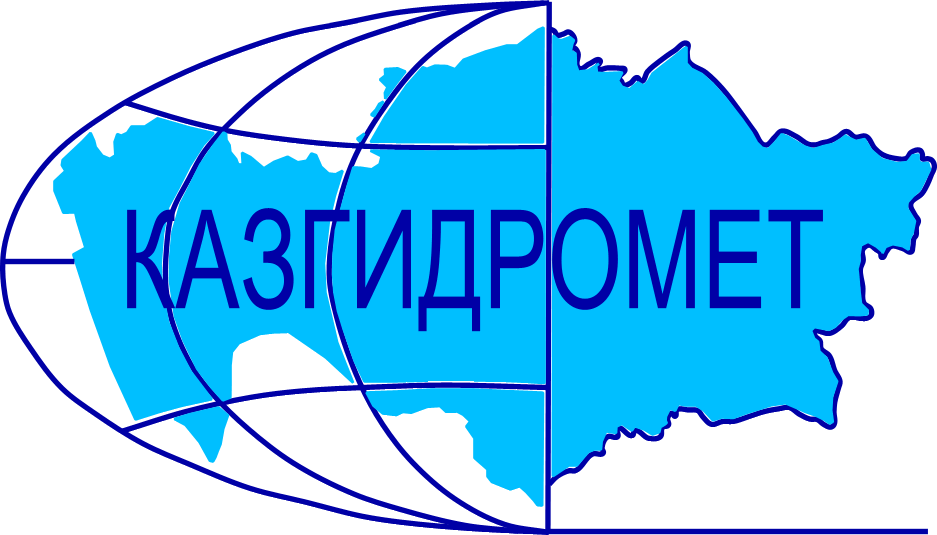 Филиал Республиканского государственного предприятия на праве хозяйственного ведения "Казгидромет" Министерства экологии и природных ресурсов РК по Восточно-Казахстанской и Абайской областямФилиал Республиканского государственного предприятия на праве хозяйственного ведения "Казгидромет" Министерства экологии и природных ресурсов РК по Восточно-Казахстанской и Абайской областямг. Усть-Каменогорск   ул. Потанина, 12г. Усть-Каменогорск   ул. Потанина, 12Тел. 76 79 05, 70 14 40Название гидрологического постаКритический уровеньводы смУровень воды смИзменение уровня воды за сутки ±смРасход воды, м³/сек Ледовая обстановка и толщина льда смр. Кара Ертис - с. Боран525300392.3Ледостав с торосами, лёд потемнел, лёд 74 смр. Ертис - с. Абылайкит300207-5р. Ертис - с. Уварова2891Остаточные забереги, навалы льда на берегахр. Ертис - с. Баженово2672Забереги 10%р. Ертис - г. Семей4503016Ледостав с торосами, лёд 60 смр. Ертис - с. Семиярка5501620653Ледостав с торосами, лёд 86 смвода на льдур. Бас Теректы - с. Мойылды105-12.03Остаточные заберегир. Калжыр - с. Калжыр454-16.80Промоины 10%, лёд 38 смр. Кандысу - с. Сарыолен5422.56Забереги 10%р. Богаз - с. Кызыл Кесик300862.11Внутриводный лёдр. Каргыба - с. Есим3520Ледостав, вода на льду, лёд 45 смр. Улкен Бокен - с. Джумба27701.77Ледостав, лёд 101 смр. Кайынды - с. Миролюбовка1020Ледостав, лёд 45 смр. Куршим - с. Маралды182-214.2Неполный ледоставр. Куршим - с. Вознесенка310227116.5Подо льдом шуга, лёд 80 смр. Нарын - с. Кокбастау29534.38р. Нарын - с. Улкен Нарын138312.2Забереги 10%р. Буктырма - с. Берель29012237.48Ледостав, лёд 84 смр. Буктырма - с. Барлык250(300з)158414.5Промоины 10%, подо льдом шуга, наледь, лёд 71 смр. Буктырма - с. Лесная Пристань530306038.0Промоины 30%, подо льдом шуга, наледь, лёд 71 смр. Хамир - с. Малеевск10406.80Неполный ледостав, трещиныр. Акберел (Aкбулкак) – с. Берел246-915.1Промоины 20%, трещины, лёд 55 смр. Аксу - с. Аксу122-32.01Ледостав, лёд 90 смр. Урыль - с. Урыль13200.75Неполный ледоставр. Черновая - с. Черновое (Аккайнар)549-20.92Ледостав, вода на льду, лёд 65 смр. Левая Березовка - с. Средигорное2007300.79Ледостав, лёд 64 смр. Тургысын - с. Кутиха7226.52Ледостав, лёд 67 смр. Березовка - с. Соловьево101-30.21Промоины 30%р. Сибе - с. Алгабас1091Промоины 20% р. Абылайкит - с. Самсоновка420292153.86Неполный ледостав, вода на льдур. Тайынты – с. Асубулак24021.75Неполный ледоставр. Смолянка - с. Северное5700.23Неполный ледостав р. Шаровка - с. Шаровка1190Ледостав, лёд 43 смр. Ульби - г. Риддер2400Неполный ледостав р. Ульби - с. Ульби Перевалочная38094-112.7Промоины 20%, лед тает на месте, наледная вода р. Киши Ульби - с. Горная Ульбинка380152-2Неполный ледоставр. Дресвянка - с. Отрадное3801.18Неполный ледоставр. Улан - с. Герасимовка440480762.98Внутриводный лёдр. Глубочанка - с. Белокаменка33420610.58р. Красноярка - с. Предгорное35018402.20Забереги нависшиер. Оба - с. Каракожа1950Ледостав, лёд 90 смр. Оба - с. Верхуба450202-2Закраины 10%р. Оба - г. Шемонаиха430103122.0Промоины 10%,подо льдом шуга, вода на льду,лёд 82 смр. Малая Убинка - с. Быструха4129Закраины 30%р. Жартас - с. Гагарино14400.33Остаточные забереги р. Кызылсу - с. Шалабай10201.07Неполный ледоставр. Шар - аул Кентарлау49028503.12р. Шар – г. Чарск2204Ледостав, лёд 68 смвдхр. Буктырма - п. Тугыл350-1Ледостав, вода на льду, лёд 81 смвдхр. Буктырма - с. Аксуат351-1Ледостав, лёд 60 смвдхр. Буктырма - с. Куйган3490Ледостав, лёд 58 смвдхр. Буктырма - с. Хайрузовка3520Ледостав, лёд 61 смвдхр. Буктырма - с. Заводинка355-1Ледостав, лёд 60 смвдхр. Буктырма - с. Селезневка349-1Ледостав, лёд 48 смвдхр. Буктырма - г. Серебрянск342-1р. Аягоз - с. Тарбагатай12400.73Ледостав, лёд 38 смр. Аягоз - г. Аягоз1810Неполный ледоставр. Уржар - с. Казымбет 7300.55Забереги остаточныер. Емель - п. Кызылту 11711.64Закраины 10%, вода на льду, лёд потемнелНазвание ГЭСНормальный подпорный уровеньНормальный подпорный уровеньУровеньводы, м БСОбъем,км3Сброс,м3/сФактический приток, м3/сПримечаниеНазвание ГЭСУровеньводы, м БСОбъем,км3Уровеньводы, м БСОбъем,км3Сброс,м3/сФактический приток, м3/сПримечаниеБ ГЭС (сброс среднее суточный)394.8449.62390.4928.687462175данные Б ГЭС за 2023 год389.3724.222127У-КА ГЭС (08:00 ч.)327.840.66327.060.628500Шульбинская ГЭС (08:00 ч.)240.02.39239.242.20364434.7Ульби+ОбаҚР Экология және табиғи ресурстар министрлігінің "Қазгидромет" шаруашылық жүргізу құқығындағы Республикалық мемлекеттік кәсіпорнының Шығыс Қазақстан және Абай облыстары бойынша филиалыҚР Экология және табиғи ресурстар министрлігінің "Қазгидромет" шаруашылық жүргізу құқығындағы Республикалық мемлекеттік кәсіпорнының Шығыс Қазақстан және Абай облыстары бойынша филиалыӨскемен қ.   Потанина көшесі, 12 үй.Өскемен қ.   Потанина көшесі, 12 үй.Тел. 76 79 05, 70 14 40Гидрологиялық бекеттердің атауыСудың шектік деңгейі, смСу дең-гейі,смСу деңгейі-нің тәулік ішінде өзгеруі,± смСу шығыны,  м³/секМұз жағдайы және мұздың қалыңдығы, смБоран а.- Қара Ертіс ө.525300392.3Сеңді мұз шоғырлары, мұз қарайды,мұз  74 смАбылайкит а. – Ертіс ө.300207-5Уварова а. – Ертіс ө.2891Қалдық жағалық мұз, жағадағы мұз үйінділеріБаженово а. – Ертіс ө.2672Жағалық мұздар 10%, Семей қ. – Ертіс ө.4503016Сеңді мұз шоғырлары, мұз 60 смСемиярка а.- Ертіс ө.5501620653Сеңді мұз шоғырлары,мұз үстіндегі су, мұз 86 смМойылды а.- Бас Теректі ө.105-12.03Қалдық жағалық мұзҚалжыр а.- Калжыр ө.454-16.80Жылым 10%, мұз 38 смСарыөлен а.- Қандысу ө. 5422.56Жағалық мұздар 10%Қызыл Кесік а.- Боғаз ө. 300862.11Су ішіндегі мұзЕсім а. – Қарғыба ө. 3520Мұзқұрсау, мұз үстіндегі су, мұз 45 смЖұмба а.-Үлкен Бөкен ө.27701.77Мұзқұрсау, мұз 101 смМиролюбовка а. - Қайынды ө. 1020Мұзқұрсау, мұз 45 смМаралды а. – Күршим ө.182-214.2Жартылай мұз құрсауВознесенка а.- Күршім ө.310227116.5Мұз асты анжыр, мұз 80 смКөкбастау а. - Нарын ө.29534.38Улкен Нарын а.- Нарын ө.138312.2Жағалық мұздар 10%Берель а. – Бұқтырма ө.29012237.48Мұзқұрсау, мұз 84 смБарлық а. - Бұқтырма ө.250(300з)158414.5Жылым 10%, мұз астындағы анжыр, қызылсу мұзыЛесная Пристань а.–Бұқтырма ө.530306038.0Жылым 30%, мұз астындағы анжыр, қызылсу мұзы, мұз 71 смМалеевск а. - Хамир ө. 10406.80Жартылай мұзқұрсау, мұз жарықтарыБерел а. - Ақберел (Aқбұлқақ) ө.246-915.1Жылым 20%, мұз жарықтары, мұз 55 смАқсу а.-Ақсу ө.122-32.01Мұзқұрсау, мұз 90 смӨрел а. - Өрел ө.13200.75Толық емес мұзқұрсауЧерновое (Аққайнар) а. - Черновая ө. 549-20.92Мұзқұрсау,мұз үстіндегі су, мұз 65 смСредигорное а.- Левая Березовка ө. 2007300.79Мұзқұрсау, мұз 64 смКутиха а.- Тұрғысын ө.7226.52Мұзқұрсау, мұз 67 см Соловьево а. -  Березовка ө. 101-30.21Жылым 30%Алғабас а. – Сибе ө.  1091Жылым 20%Самсоновка а. – Абылайкит ө.420292153.86Толық емес мұзқұрсау, мұз үстіндегі суАсубұлак а. – Тайынты ө.24021.75Толық емес мұзқұрсауСмолянка а. – Северное ө.5700.23Толық емес мұзқұрсауШаровка а. – Шаровка ө.1190Мұзқұрсау, мұз 43 смРиддер қ. – Үлбі ө.2400Толық емес мұзқұрсауУльби Перевалочная а.–Үлбі ө.38094-112.7Жылым 20%, мұз орнында еруде, мұздағы суГорная Ульбинка а. – Кіші Үлбі ө.380152-2Толық емес мұзқұрсауОтрадное а. - Дресвянка ө.  3801.18Толық емес мұзқұрсауГерасимовка а. -  Ұлан ө. 440480762.98Су ішіндегі мұзБелокаменка а. - Глубочанка ө.  33420610.58Предгорное а.- Красноярка ө.35018402.20Ілмек жағалық мұзКаракожа а. - Оба ө.1950Мұзқұрсау, мұз 90 смВерх Уба а. - Оба ө.450202-2Жиек су 10%Шемонаиха қ. – Оба ө.430103122.0Жылым 10%, анжыр, мұз үстіндегі су, мұз 82 смБыструха а. - Малая Убинка ө. 4129Жиек су 30%Гагарин а. - Жартас ө.14400.33Қалдық жағалық мұзШалабай а. – Қызылсу ө. 10201.07Толық емес мұзқұрсауКентерлау а. - Шар ө.49028503.12Шар қ. –  Шар  ө.2204Мұзқұрсау, мұз үстіндегі су,мұз 68 смТұғыл а. – Бұқтырма су қ.350-1Мұзқұрсау, мұз 82 смАқсуат а. – Бұқтырма су қ.351-1Мұзқұрсау, мұз 56 смҚұйған а. – Бұқтырма су қ.3490Мұзқұрсау, мұз 58 смХайрузовка а. – Бұқтырма су қ.3520Мұзқұрсау, мұз 61 смЗаводинка а. – Бұқтырма су қ.355-1Мұзқұрсау, мұз 61 смСелезневка а. – Бұқтырма су қ.349-1Мұзқұрсау, мұз 48 смСеребрянск қ. – Бұқтырма су қ.342-1Тарбағатай а. –  Аягоз ө. 12400.73Мұзқұрсау, мұз 40 смАягөз  қ. - Аягөз ө. 1810Толық емес мұзқұрсауҚазымбет а. – Үржар ө.7300.55Ілмек жағалық мұзҚызылту а. – Емел ө.11711.64Жиек су 10%,  мұз үстіндегі су, мұз қарайдыСЭС атауы Қалыпты тірек деңгейіҚалыпты тірек деңгейіСу деңгейі,м БЖКөлем,км3Төгім,м3/сНақты ағын,м3/с ЕскертуСЭС атауы Су деңгейі,м БЖКөлем,км3Су деңгейі,м БЖКөлем,км3Төгім,м3/сНақты ағын,м3/с ЕскертуБұқтырма СЭС (орта тәуліктік)394.8449.62390.4928.6874621752023 жылғы БСЭС мәлімет389.3724.222127Өскемен СЭС (с. 08:00)327.840.66327.060.628500Шүлбі СЭС (с. 08:00)240.02.39239.242.20364434.7Үлбі+Оба